vládA Slovenskej republiky  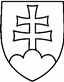 NávrhUznesenie vlády Slovenskej republikyč. ...z ...k materiálu Návrh programu spolupráce INTERACT III 2014 - 2020 Vládaschvaľujenávrh programu spolupráce INTERACT III 2014 – 2020,Ministerstvo hospodárstva SR ako Národný kontaktný bod pre program spolupráce INTERACT III 2014 - 2020, zastupujúci SR v Monitorovacom výbore prostredníctvom člena s hlasovacím právom, Bratislavský samosprávny kraj ako orgán zodpovedný za vytvorenie systému finančnej kontroly na území SR v súlade s článkom 23 ods. 4 nariadenia Európskeho parlamentu a Rady (EÚ) č. 1299/2013 [EÚS],Úrad vlády SR/Centrálny koordinačný orgán ako orgán zastupujúci SR v Monitorovacom výbore prostredníctvom účastníka s poradnou funkciou;ukladá         ministrovi hospodárstva podpísať za Slovenskú republiku Dohodu k programu spolupráce INTERACT III 2014 - 2020 vyplývajúcu z čl. 8 ods. 9 nariadenia Európskeho parlamentu a Rady (EÚ) č. 1299/2013 zo 17. decembra 2013 o osobitných ustanoveniach na podporu cieľa Európska územná spolupráca z Európskeho fondu regionálneho rozvoja		do 30. júna 2015bnnbzabezpečiť nomináciu zástupcu Národného kontaktného bodu pre program spolupráce INTERACT III 2014 - 2020 ako člena Monitorovacieho výboru s hlasovacím právom                                                                       do 31. decembra 2015vedúcemu Úradu vlády zabezpečiť nomináciu zástupcu Centrálneho koordinačného orgánu ako účastníka Monitorovacieho výboru s poradnou funkciou                        do 31. decembra 2015poverujeministra hospodárstva 
 participovať prostredníctvom zástupcu Národného kontaktného bodu pre program spolupráce INTERACT III 2014 - 2020 ako člena Programovacieho výboru na úprave strategického dokumentu s nadnárodným dosahom v nadväznosti na pripomienky a odporúčania vznesené Európskou komisiou v rámci procesu schvaľovania programu spolupráce INTERACT III  2014 – 2020.Vykonajú:   minister hospodárstva                      vedúci Úradu vlády	Číslo materiálu:        Predkladateľ:minister hospodárstva 